Ciste Gníomhaíochtaí PobailFaoingClár um Fheabhsú PobailTABHAIR AR AIRD:  Dáta Deiridh 31ú Eanáir 2022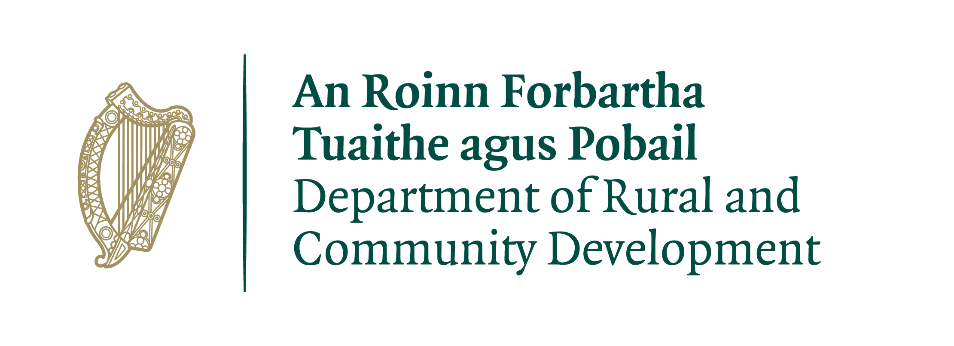 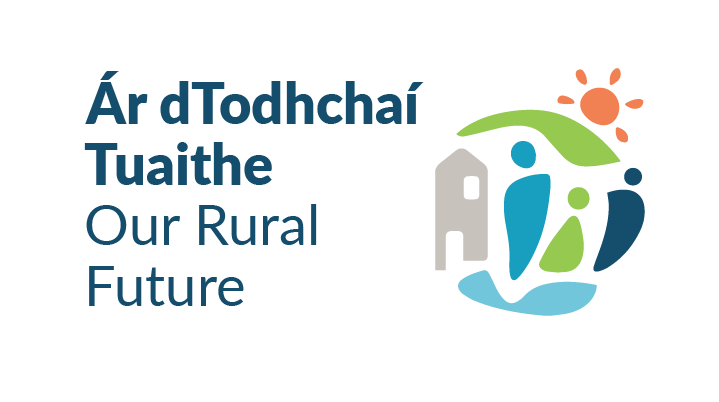 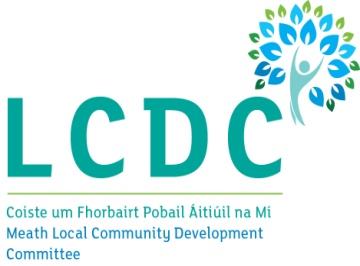 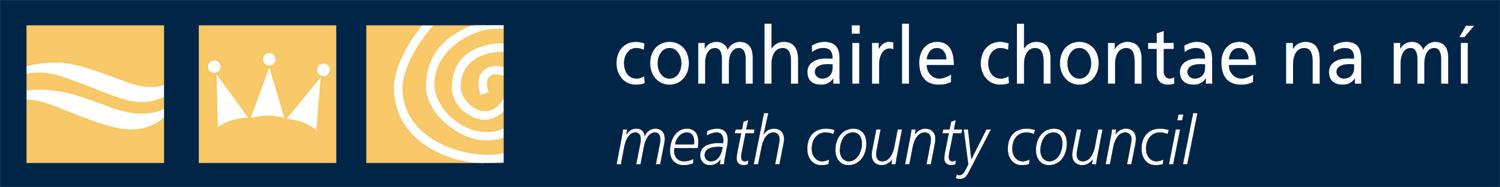 Léigh na Treoirlínte Iarratais don 'Chiste Gníomhaíochtaí Pobail’ sula gcomhlánaítear an fhoirm seo.An Roinn Forbartha Tuaithe agus PobailCiste Gníomhaíochtaí Pobail faoin gClár um Fheabhsú PobailCuireann an Roinn Forbartha Tuaithe agus Pobail (“An Roinn”) maoiniú ar fáil don Chiste Gníomhaíochtaí Pobail (CAF) a chuireann maoiniú ar fáil chun tacaíocht a thabhairt do ghrúpaí pobail ar fud na hÉireann.Leis an gCiste Gníomhaíochtaí Pobail tabharfar tacaíocht do ghrúpaí go mór mór in áiteanna faoi mhíbhuntáiste lena gcostais reatha neamhphá amhail billí fóntais (costais leictreachais, táillí dramhaíola, táillí teasa) nó le costais eile neamhphá, costais cíosa/léasa, billí árachais mar shampla. Beidh grúpaí ábalta leas a bhaint as an maoiniú chun obair dheisiúcháin agus feabhsúcháin riachtanach a dhéanamh ar a gcuid saoráidí, trealamh a cheannach dá gcuid saoráidí, boird agus cathaoireacha, uirlisí agus comharthaíocht, ríomhairí glúine agus printéirí, lomairí féir, forscáthanna agus trealamh oiliúna etc. mar shampla. Is Coistí um Fhorbairt Pobail Áitiúil (LCDCnna) i ngach limistéar Údaráis Áitiúil a riarann é.  Ba chóir go mbeadh baint ag iarratais le ceann amháin nó níos mó de na príomhcheantair atá aitheanta i bPlean Áitiúil Eacnamaíochta agus Pobail an LCDC (LECP) ar mhaithe le bheith incháilithe lena mbreithniú. TÉARMAÍ AGUS COINNÍOLLACHALeis an gCiste Gníomhaíochtaí Pobail tabharfar tacaíocht do ghrúpaí, go mór mór in áiteanna faoi mhíbhuntáiste, lena gcostais reatha/oibríochta neamhphá, tabharfar tacaíocht dóibh chomh maith chun obair dheisiúcháin agus feabhsúcháin riachtanach a dhéanamh ar a gcuid saoráidí agus chun trealamh a cheannach. Ní chuireann an scéim maoiniú ar fáil chun foireann a íoc ná a fhostú. Ní mór go rachaidh an ghníomhaíocht nó an tionscadal chun leasa don phobal áitiúil agus go mbeidh baint acu leis na príomhcheantair atá aitheanta san LECP. Ní mór go mbeidh an t-eolas a chuireann grúpa/eagraíocht an iarratasóra ar fáil cruinn agus iomlán. D’fhéadfadh dícháiliú a bheith i gceist agus/nó an deontas a bheith le haisíoc mar thoradh ar eolas mícheart a chur ar fáil.Coimeádfar an t-eolas go léir a chuirtear ar fáil maidir leis an iarratas ar dheontas go leictreonach. Tá an ceart ar cosaint ag an Roinn liosta de na deontais go léir a thugtar amach a fhoilsiú ar a láithreán gréasáin.Tá feidhm ag an Acht um Shaoráil Faisnéise maidir le gach taifead atá á gcoimeád ag an Roinn agus ag Údaráis Áitiúla. Ní mór go mbeidh an t-iarratas sínithe ag Cathaoirleach, Rúnaí nó ag Cisteoir na heagraíochta atá ag déanamh an iarratais.Tá sé de fhreagracht ar gach eagraíocht a chinntiú go bhfuil nósanna imeachta agus beartais chearta i bhfeidhm, lena n-áirítear, árachas cuí, nuair is cuí.Ní mór fianaise maidir le caiteachas, fáltais/sonraisc a choimeád agus iad a chur ar fáil don LCDC nó dá ionadaithe, má éilítear a leithéid.Tá sé á mhaíomh ag an Roinn gur costais oibríochta/reatha a bhaineann leis an tréimhse seo amháin - an 1 Iúil 2021 go dtí an 30 Meitheamh 2022 - atá incháilithe.Ní mór airgead deontais a chaitheamh agus a tharraingt anuas ón LCDC faoi dheireadh na bliana 2022.  D’fhéadfadh fianaise ghrianghrafadóireachta a bheith riachtanach le tarraingt anuas deontais a éascú.Ní mór aitheantas poiblí a thabhairt do ranníocaíocht na Roinne i ngach ábhar a bhaineann le cuspóir an deontais.Ní dhéantar, go ginearálta, aon iarratais tríú páirtí nó idirghabhála a bhreithniú.Ní bhreithneofar iarratais a bheidh deireanach.Ba chóir d’iarratais sa phost an luach ceart de stampaí a úsáid agus am leordhóthanach a cheadú le seachadadh a chinntiú tráth nach déanaí ná 31/01/2022.  Ní bhreithneofar aon éileamh maidir le haon iarratas a rachaidh amú nó a mbeidh moill air sa phost mura mbeidh Deimhniú Postais ó Oifig Poist ag iarratasóirí a thacóidh le maíomh den chineál sin.Sa chás go sárófaí téarmaí agus coinníollacha na scéime deontais, is féidir smachtbhannaí a chur i bhfeidhm, lena n-áirítear cosc a chur ar iarratais a dhéanamh ar dheontais amach anseo.Cinntigh, le do thoil, go gcomhlánaítear an fhoirm iarratais go hiomlán. Ní bhreithneofar iarratais ar mhaoiniú nach mbeidh comhlánaithe go hiomlán.D’fhéadfadh go gcaithfeadh Comhairle Chontae na Mí sonraí pearsanta a bhailiú uait ar mhaithe le d’iarratas a phróiseáil. Déanfar faisnéis den sórt sin a phróiseáil ar aon dul le ráiteas príobháideachais an Údaráis Áitiúil, atá le fáil ar www.meath.ie Ní mór gach ceist ar an bhfoirm seo a fhreagairt. Scríobh do chuid freagraí, le do thoil, go soiléir i mbloclitreacha. CUID 1 – D’EAGRAÍOCHTDéan cur síos gearr, le do thoil, ar do ghrúpa/eagraíocht, m.sh. struchtúr coiste, sceideal cruinnithe, etc.Ní íocfar maoiniú i leith iarratais a n-éireoidh leo faoin gclár seo  ach amháin isteach i gCuntas Bainc na heagraíochta atá ag déanamh iarratais.  Cinntigh, le do thoil, go bhfuil mionsonraí do Chuntais Bainc ar láimh agat sa chás is go n-éireodh leis an iarratas.An bhfuair tú maoiniú faoi aon scéim deontais caipitil ón mbliain 2018 suas go dtí an dáta reatha – deontais ó Ranna Rialtais, Údarás Áitiúil nó LEADER mar shampla?  FUAIR			NÍ BHFUAIR 	 Más FUAIR, a thug tú ar an gceist roimhe seo tabhair mionsonraí thíos, le do thoilMá íocadh aon mhaoiniú den mhaoiniú sin tríd an Údarás Áitiúil, ar sheol tú isteach do chuid Mionsonraí maidir le Cuntas Bainc roimhe seo?  SHEOL						NÍOR SHEOL 	 An bhfaigheann tú maoiniú ó aon eagraíocht eile? FAIGHEANN				NÍ FHAIGHEANN 	 Más FAIGHEANN  a thug tú ar an gceist roimhe seo tabhair mionsonraí thíos, le do thoil:An bhfuil baint nó an bhfuil aon cheangal ag d'eagraíocht le haon ghníomhaireacht áitiúil réigiúnach nó náisiúnta ábhartha? TÁ			NÍL 	Más TÁ  a thug tú ar an gceist roimhe seo tabhair mionsonraí thíos, le do thoil:Conas a nascann d’eagraíocht le heagraíochtaí eile i do cheantar? CUID 2 – Mionsonraí maidir leis an TionscadalCé mhéad maoiniú atá á lorg agat? Cuir tic ar rogha amháin thíos. 	Deontas ar scála beag €1,000 nó níos lú 	Deontas os cionn €1,000CUSPÓIR AN DEONTAISCad chuige a n-úsáidfear an maoiniú? (cuir isteach freagra thíos)Tabhair ar Aird: Níl an liosta seo uileghabhálach, ach tugtar samplaí de na cineálacha caiteachais ann  Trealamh  TF	   	  Trealamh Oiliúna	   Trealamh  Sábháilteachta  Trealamh  Ginearálta	  Trealamh  Spóirt 	   Obair Thógála	  Uasghrádú ar éifeachtúlacht fuinnimh	 	   Innealra 	  Obair athchóirithe ar fhoirgneamh/áitreabh 	   Saoráid phobail a fhorbairt  Foirgneamh/áitribh a chothabháil			   Costas Oibríochta /  reatha neamhphá (Tabhair sonraí)	  Eile (Tabhair sonraí) 	Cad é cuspóir an deontais? (Tabhair breac-chuntas ar mhionsonraí an tionscadail).Cuir isteach an áit go beacht (comhordanáidí X-Y) a mbeidh an tionscadal beartaithe lonnaithe.  Tá an fhaisnéis sin ag teastáil i bhformáid ITM.  Tabharfaidh an treoir shimplí atá curtha ar fáil againn sa bhfoirm seo le fios duit cá bhfaighidh tú iad sin ar  https://irish.gridreferencefinder.com/ . Más do thionscadal ar leith é seo, cén uair a chuirfear tús le do thionscadal? 		 Más do thionscadal ar leith é seo, cén uair a bheidh do thionscadal críochnaithe?	An bhfuil na ceadanna ábhartha go léir i bhfeidhm (m.sh. cead pleanála, toiliú scríofa ó úinéir talún/maoine má bhaineann forbairt maoine le do thionscadal)?Ní bhaineann le hábhar		TÁ			NÍL 	 	 An tionscadal iomlán nua é seo nó an bhfuil sé mar chuid d’fhorbairt chéimnithe, nasctha le (nó an bhfuil sé maoinithe) ag scéimeanna eile a fheidhmíonn Ranna Rialtais nó an tÚdarás Áitiúil? IS EA			NÍ hEA 	MAOINIÚMás i gcomhair trealaimh nó uasghrádú ar shaoráidí etc. an líon maoinithe a bhfuil iarratas á dhéanamh ina leith tabhair mionsonraí thíos maidir le A, B, C agus D. Más i gcomhair costas oibríochta/reatha neamhphá (i.e. i gcomhair trealaimh nó uasghrádú ar shaoráidí) tabhair mionsonraí thíos maidir le E.  Má tá iarratas á dhéanamh ar mhaoiniú i gcomhair an dá réimse, tá gach cuid (A go E) le comhlánú.An tsuim a bhfuiltear ag déanamh iarratais ina leith faoin CAF: trealamh nó uasghrádú ar shaoráidíAn cuid den chostas é seo nó costas iomlán an tionscadail?	Más cuid den chostas atá i gceist, tabhair costas measta iomlán an tionscadail:Cuir doiciméid tacaíochta maidir le do thionscnamh, a bhfuil achoimre tugtha thíos ina leith, faoi iamh. D’fhéadfadh an tÚdarás Áitiúil iarraidh ort doiciméid ar leith a chur ar fáil dó chun tacú le d’iarratas e.g. Ráiteas bainc chun an maoiniú atá ar fáil a dheimhniú.Nóta Tábhachtach: Cuir doiciméid tacaíochta faoi iamh. Má tá costas iomlán an tionscadail níos lú ná €5,000 agus nach bhfuil baint aige le hoibreacha foirgnimh/tírdhreacha/tógála e.g. trealamh, ansin cuir meastacháin ó thriúr soláthróirí neamhspleácha ar a laghad leis an bhfoirm seo. Déan teagmháil, le do thoil, i ngach cás eile le communitygrants@meathcoco.ie / 0469097400 chun eolas a fháil maidir leis na doiciméid tacaíochta atá riachtanach.Le bheith incháilithe do mhaoiniú faoin gclár seo, nó mór duit a lua cá háit a dtiocfaidh tú ar aon easnamh sa mhaoiniú. Cuir na mionsonraí sin ar fáil thíos.E. Má bhaineann d’iarratas le costais oibríochta/reatha (i.e ní le trealamh nó le uasghrádú ar shaoráidí), cuir doiciméid tacaíochta faoi iamh, le do thoil. D’fhéadfadh billí fóntais mar shampla a bheith san áireamh. Mura bhfuil tú cinnte faoin méid ar cheart a chur ar fáil déan teagmháil, le do thoil, i ngach cás eile le communitygrants@meathcoco.ie / 046 9097400 chun eolas a fháil maidir leis na doiciméid tacaíochta atá riachtanach.Níl ach costais oibríochta/reatha a bhaineann leis an tréimhse seo amháin - an 1 Iúil 2021 go dtí an 30 Meitheamh, 2022 - incháilithe.D’fhéadfadh an tÚdarás Áitiúil iarraidh ort doiciméid ar leith a chur ar fáil dó ag tráth níos déanaí chun tacú le d’iarratas e.g. Ráiteas bainc chun an maoiniú atá ar fáil a dheimhniú, billí, admhálacha i ndáil le híocaíocht etc.An tsuim a bhfuiltear ag déanamh iarratais ina leith faoin CAF:Costais oibríochta/reatha:Achoimre ar an maoiniú a bhfuil iarratas á dhéanamh ina leith: Déanfaidh an LCDC seiceáil lena chinntiú go n-oibríonn an t-iarratas seo i dtreo aghaidh a thabhairt ar thosaíochtaí laistigh den Phlean Áitiúil Eacnamaíochta agus Pobail (LECP) ar féidir leat teacht air ar láithreán gréasáin d’údaráis áitiúil.  www.meathie.  Más suim níos mó ná €1,000 atá i gceist le d’iarratas, comhlánaigh an tábla thíos agus luaigh an príomhcheantar / na príomhcheantair tosaíochta san iarratas seo ar dheontas faoin LECP a mbaineann siad leo agus an líon measta daoine a bhainfidh leas astu.Más do dheontas caipitil ar scála beag €1,000 nó níos lú d’iarratas, ansin d’fhéadfadh sé gur mhian leat an tábla thíos a chomhlánú, ach ní gá duit é sin a dhéanamh.NB – Ní thosófar aon obair go dtí go dtabharfar cead scríofa Tá tuilleadh eolais ar an LECP le fáil ar: https://www.meath.ie/business/local-economic-and-community-planNóta maidir le cosaint sonraí:  Déantar an t-eolas pearsanta (sonraí) a bhailítear ar an bhfoirm seo, aon iatáin san áireamh, (ina mbeadh bailiúchán sonraí pearsanta íogair i gceist) a bhailiú chun críche phróiseáil an iarratais seo agus tá sonra ar bith a bhailítear faoi réir ráiteas príobháideachis Chomhairle Chontae na Mí.  www.meath.ieCUID 3- DEARBHÚAinm an Ghrúpa / na hEagraíochtaSeoladhÉirchód: Ainm TeagmhálaRól sa Ghrúpa/san EagraíochtUimhir TheileafóinRíomhphostLáithreán GréasáinAinm Teagmhála EileUimhir Theileafóin EileRíomhphost eileAn bhliain a bunaíodh an grúpa/eagraíochtCad é cuspóir an ghrúpa/na heagraíochtaAinm na scéimeEagraíocht maoinitheAn méid a fuarthasAn dáta a fuarthas éEagraíocht maoinitheAn méid a fuarthasAn dáta a fuarthas éAinm na hEagraíochta/na nEagraíochtaí:Uimhir Stádais Carthanais: (más infheidhme)Uimhir Thagartha Cánach (más infheidhme)Uimhir Rochtana Imréitigh Cánach (más infheidhme)Más IS EA a thug tú ar an gceist roimhe seo tabhair mionsonraí thíos, le do thoil:FoinseSuimMaoiniú a ndearnadh iarratas ina leithSuimTrealamh nó uasghrádú ar shaoráidí (A)€Costais oibríochta/reatha neamhphá (E)€An tsuim a bhfuiltear ag déanamh iarratais ina leith faoin CAF (A+E) €Luaigh, le do thoil, an bealach a bhfuil sé beartaithe ag do ghrúpa aitheantas a thabhairt go poiblí don Roinn, don LA nó don LCDCLuaigh, le do thoil, an bealach a bhfuil sé beartaithe ag do ghrúpa aitheantas a thabhairt go poiblí don Roinn, don LA nó don LCDCPríomhcheantar tosaíochta an LECPLíon na ndaoine a bhainfidh tairbhe as